МКУ «Управление образования Олекминского района» Республики Саха (Якутия)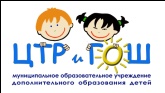 МБОУ ДОД «Центр творческого развития и гуманитарного образования школьников»муниципального района «Олекминский район Республики Саха (Якутия) (МОУ ДОД «ЦТР и ГОШ»)Фирменное название: Центр научно-исследовательской работы школьниковПоложениео защите персональных данных сотрудников муниципального бюджетного образовательного учреждения дополнительного образования детей «Центр творческого развития и гуманитарного образования школьников» муниципального района «Олекминский район» Республики Саха (Якутия)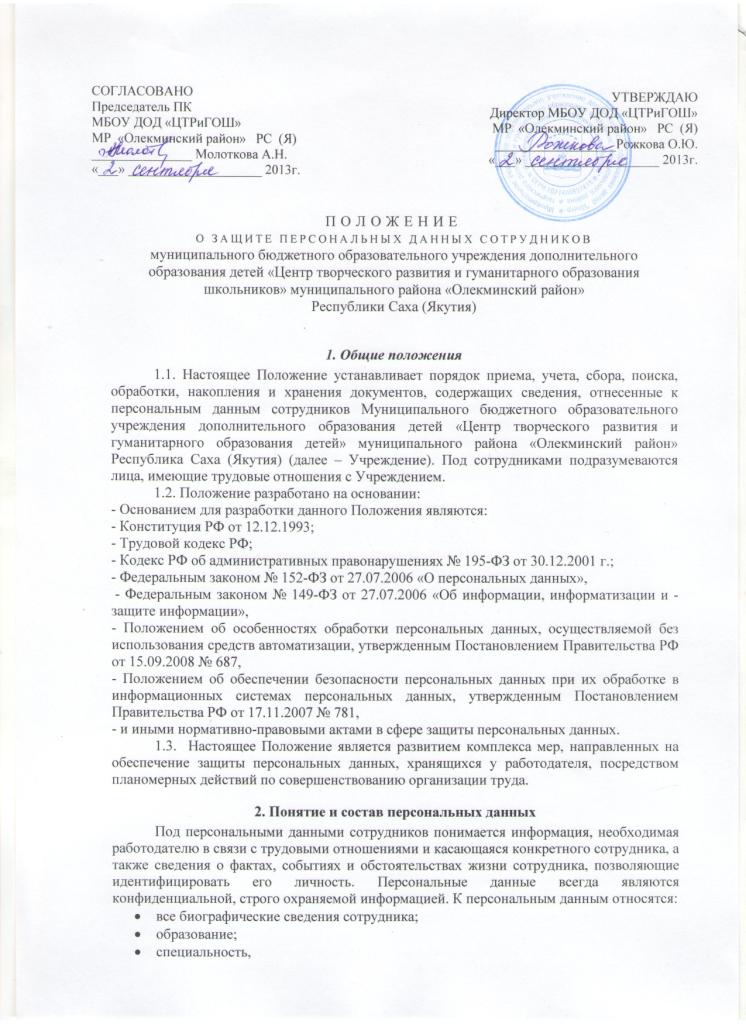 Положениео защите персональных данных сотрудников муниципального бюджетного образовательного учреждения дополнительного образования детей «Центр творческого развития и гуманитарного образования школьников» муниципального района «Олекминский район» Республики Саха (Якутия)1. Общие положения	1.1. Настоящее Положение устанавливает порядок приема, учета, сбора, поиска, обработки, накопления и хранения документов, содержащих сведения, отнесенные к персональным данным сотрудников Муниципального бюджетного образовательного учреждения дополнительного образования детей «Центр творческого развития и гуманитарного образования детей» муниципального района «Олекминский район» Республика Саха (Якутия) (далее – Учреждение). Под сотрудниками подразумеваются лица, имеющие трудовые отношения с Учреждением.1.2. Положение разработано на основании:- Основанием для разработки данного Положения являются:- Конституция РФ от 12.12.1993;- Трудовой кодекс РФ;- Кодекс РФ об административных правонарушениях № 195-ФЗ от 30.12.2001 г.;- Федеральным законом № 152-ФЗ от 27.07.2006 «О персональных данных», - Федеральным законом № 149-ФЗ от 27.07.2006 «Об информации, информатизации и - защите информации», - Положением об особенностях обработки персональных данных, осуществляемой без использования средств автоматизации, утвержденным Постановлением Правительства РФ от 15.09.2008 № 687, - Положением об обеспечении безопасности персональных данных при их обработке в информационных системах персональных данных, утвержденным Постановлением Правительства РФ от 17.11.2007 № 781, - и иными нормативно-правовыми актами в сфере защиты персональных данных.1.3.  Настоящее Положение является развитием комплекса мер, направленных на обеспечение защиты персональных данных, хранящихся у работодателя, посредством планомерных действий по совершенствованию организации труда.2. Понятие и состав персональных данных	Под персональными данными сотрудников понимается информация, необходимая работодателю в связи с трудовыми отношениями и касающаяся конкретного сотрудника, а также сведения о фактах, событиях и обстоятельствах жизни сотрудника, позволяющие идентифицировать его личность. Персональные данные всегда являются конфиденциальной, строго охраняемой информацией. К персональным данным относятся:все биографические сведения сотрудника;образование;специальность, занимаемая должность;наличие судимостей;адрес места жительства;домашний телефон;состав семьи;место работы или учебы членов семьи и родственников;характер взаимоотношений в семье;размер заработной платы;содержание трудового договора;состав декларируемых сведений о наличии материальных ценностей;подлинники и копии приказов по личному составу;личные дела, личные карточки (форма Т-2) и трудовые книжки сотрудников;основания к приказам по личному составу;дела, содержащие материалы по повышению квалификации и переподготовке сотрудников, их аттестации, служебным расследованиям;копии отчетов, направляемые в органы статистики;анкета;копии документов об образовании;результаты медицинского обследования на предмет годности к осуществлению трудовых обязанностей;фотографии и иные сведения, относящиеся к персональным данным сотрудника.	Данные документы являются конфиденциальными, хотя, учитывая их массовость и единое место обработки и хранения — соответствующий гриф ограничения на них не ставится.	Режим конфиденциальности персональных данных снимается в случаях обезличивания или по истечении 75 лет срока хранения, если иное не определено законом.	Собственником информационных ресурсов (персональных данных) — является субъект, в полном объеме реализующий полномочия владения, пользования, распоряжения этими ресурсами. Это любой гражданин, к личности которого относятся соответствующие персональные данные, и который вступил (стал сотрудником) или изъявил желание вступить в трудовые отношения с работодателем. Субъект персональных данных самостоятельно решает вопрос передачи работодателю своих персональных данных. 	Держателем персональных данных является работодатель, которому сотрудник добровольно передает во владение свои персональные данные. Работодатель выполняет функцию владения этими данными и обладает полномочиями распоряжения ими в пределах, установленных законодательством.	Права и обязанности работодателя в трудовых отношениях осуществляются физическим лицом, уполномоченным работодателем. Указанные права и обязанности он может делегировать нижестоящим руководителям — своим заместителям, руководителям структурных подразделений, работа которых требует знания персональных данных работников или связана с обработкой этих данных.	Потребителями (пользователями) персональных данных являются юридические и физические лица, обращающиеся к собственнику или держателю персональных данных за получением необходимых сведений и пользующиеся ими без права передачи, разглашения.3. Принципы создания, обработки и хранения персональных данных	Обработка персональных данных включает в себя их получение, хранение, комбинирование, передачу, а также актуализацию, блокирование, защиту, уничтожение.	Получение, хранение, комбинирование, передача или любое другое использование персональных данных сотрудника может осуществляться исключительно в целях обеспечения соблюдения законов и иных нормативных правовых актов, содействия работникам в трудоустройстве, обучении и продвижении по службе, обеспечения личной безопасности сотрудников, контроля количества и качества выполняемой работы и обеспечения сохранности имущества.	Все персональные данные сотрудника получаются у него самого. Если персональные данные сотрудника возможно получить только у третьей стороны, то сотрудник должен быть уведомлен об этом заранее, и от него должно быть получено письменное согласие. Работодатель должен сообщить сотруднику о целях, предполагаемых источниках и способах получения персональных данных, а также о характере подлежащих получению персональных данных и последствиях отказа сотрудника дать письменное согласие на их получение.	Не допускается получение и обработка персональных данных сотрудника о его политических, религиозных и иных убеждениях и частной жизни, а также о его членстве в общественных объединениях или его профсоюзной деятельности, за исключением случаев, предусмотренных законодательством Российской Федерации.	Пакет анкетно-биографических и характеризующих материалов (далее личное дело) сотрудника формируется в личное дело после издания приказа о его приеме на работу. Личное дело обязательно содержит личную карточку формы Т-2, а также может содержать документы, содержащие персональные данные сотрудника, в порядке, отражающем процесс приема на работу: заявление сотрудника о приеме на работу; анкета; характеристика-рекомендация; результат медицинского обследования на предмет годности к осуществлению трудовых обязанностей; копия приказа о приеме на работу; расписка сотрудника об ознакомлении с документами организации, устанавливающими порядок обработки персональных данных работников, а также об его правах и обязанностях в этой области; расписка сотрудника об ознакомлении его с локальными нормативными актами организации. Все документы хранятся в файлах, файлы содержатся в папках в алфавитном порядке фамилий сотрудников.	Анкета является документом личного дела, представляющим собой перечень вопросов о биографических данных сотрудника, его образовании, выполняемой работе с начала трудовой деятельности, семейном положении, месте прописки или проживания и т.п. Анкета заполняется сотрудником самостоятельно при оформлении приема на работу. 	При заполнении анкеты сотрудник должен заполнять все ее графы, на все вопросы давать полные ответы, не допускать исправлений или зачеркивания, прочерков, помарок, в строгом соответствии с записями, которые содержатся в его личных документах.	 Личное дело пополняется на протяжении всей трудовой деятельности сотрудника в данной организации. Изменения, вносимые в карточку Т-2, должны быть подтверждены соответствующими документами (например, копия свидетельства о браке).	Ответственный за документационное обеспечение кадровой деятельности, принимает от принимаемого на работу сотрудника документы, проверяет полноту их заполнения и правильность указываемых сведений в соответствии с предъявленными документами.	При обработке персональных данных сотрудников работодатель в лице директора вправе определять способы обработки, документирования, хранения и защиты персональных данных сотрудников ОУ на базе современных информационных технологий.Сотрудник обязан: передавать работодателю или его представителю комплекс достоверных, документированных персональных данных, состав которых установлен Трудовым кодексом.своевременно сообщать работодателю об изменении своих персональных данных.Сотрудник имеет право на:полную информацию о своих персональных данных и обработке этих данных; свободный бесплатный доступ к своим персональным данным, включая право на получение копий любой записи, содержащей персональные данные сотрудника, за исключением случаев, предусмотренных действующим законодательством Российской Федерации; доступ к относящимся к нему медицинским данным с помощью медицинского специалиста по своему выбору; требование об исключении или исправлении неверных или неполных персональных данных, а также данных, обработанных с нарушением требований. При отказе работодателя исключить или исправить персональные данные сотрудника он имеет право заявить в письменной форме работодателю о своем несогласии с соответствующим обоснованием такого несогласия. 4. Доступ к персональным данным работников	Персональные данные добровольно передаются сотрудником непосредственно держателю этих данных и потребителям внутри ОУ исключительно для обработки и использования в работе.	1. Внешний доступ. К числу массовых потребителей персональных данных вне ОУ можно отнести государственные и негосударственные функциональные структуры:Комитет по образованию;Централизованная бухгалтерия;подразделения органов управления; информационно-методический центр;налоговые инспекции;органы социального страхования;пенсионные фонды;органы статистики;страховые агентства;правоохранительные органы;военкоматы.	2. Внутренний доступ. Внутри ОУ к разряду потребителей персональных данных относятся сотрудники ОУ, которым эти данные необходимы для выполнения должностных обязанностей:директор;бухгалтер;заместители директора;делопроизводитель;педагог по информационным технологиямПосле увольнения документы по личному составу передаются на хранение.5. Передача персональных данных	При передаче персональных данных сотрудника работодатель должен соблюдать следующие требования.	а. Передача внешнему потребителюПередача персональных данных от держателя или его представителей внешнему потребителю может допускаться в минимальных объемах и только в целях выполнения задач, соответствующих объективной причине сбора этих данных.При передаче персональных данных сотрудника потребителям (в том числе и в коммерческих целях) за пределы ОУ работодатель не должен сообщать эти данные третьей стороне без письменного согласия сотрудника, за исключением запросов вышестоящих органов и случаев, когда это необходимо в целях предупреждения угрозы жизни и здоровью сотрудника или в случаях, установленных законодательством Российской Федерации.Ответы на правомерные письменные запросы других учреждений и организаций даются с разрешения директора и только в письменной форме и в том объеме, который позволяет не разглашать излишний объем персональных сведений.Не допускается отвечать на вопросы, связанные с передачей персональной информации по телефону или факсу.Сведения передаются в письменной форме.По возможности персональные данные обезличиваются.	б. Передача внутреннему потребителюРаботодатель вправе разрешать доступ к персональным данным сотрудников только специально уполномоченным лицам, перечисленным в п. 2 гл. 4.6. Защита персональных данных	Под угрозой или опасностью утраты персональных данных понимается единичное или комплексное, реальное или потенциальное, активное или пассивное проявление злоумышленных возможностей внешних или внутренних источников угрозы создавать неблагоприятные события, оказывать дестабилизирующее воздействие на защищаемую информацию.	Риск угрозы любым информационным ресурсам создают стихийные бедствия, экстремальные ситуации, террористические действия, аварии технических средств и линий связи, другие объективные обстоятельства, а также заинтересованные и незаинтересованные в возникновении угрозы лица.	Защита персональных данных представляет собой жестко регламентированный и динамически технологический процесс, предупреждающий нарушение доступности, целостности, достоверности и конфиденциальности персональных данных и, в конечном счете, обеспечивающий достаточно надежную безопасность информации в процессе управленческой и производственной деятельности компании.	а. «Внутренняя защита» 	Основным виновником несанкционированного доступа к персональным данным является, как правило, персонал, работающий с документами и базами данных. 	Регламентация доступа персонала к конфиденциальным сведениям, документами и базами данных входит в число основных направлений организационной защиты информации и предназначена для разграничения полномочий руководителями и специалистами компании. Для защиты персональных данных сотрудников необходимо соблюдать ряд мер:ограничение и регламентация состава сотрудников, функциональные обязанности которых требуют конфиденциальных знаний;строгое избирательное и обоснованное распределение документов и информации между сотрудниками;знание сотрудниками требований нормативно-методических документов по защите информации и сохранении тайны;организация порядка уничтожения информации;своевременное выявление нарушения требований разрешительной системы доступа сотрудниками ОУ;воспитательная и разъяснительная работа с сотрудниками ОУ по предупреждению утраты ценных сведений при работе с конфиденциальными документами;не допускается вынос личных дел сотрудников из кабинета делопроизводителя. Личные дела могут выдаваться на рабочее место только директору, заместителю директора которым эти данные необходимы для выполнения должностных обязанностей.	б. «Внешняя защита» 	Для защиты конфиденциальной информации создаются целенаправленные неблагоприятные условия и труднопреодолимые препятствия для лица, пытающегося совершить несанкционированный доступ и овладение информацией. Целью и результатом несанкционированного доступа к информационным ресурсам может быть не только овладение ценными сведениями и их использование, но и их видоизменение, уничтожение, внесение вируса, подмена, фальсификация содержания реквизитов документа и др.	Под посторонним лицом понимается любое лицо, не имеющее непосредственного отношения к деятельности компании, посетители, сотрудники других организационных структур.7. Ответственность за разглашение конфиденциальной информации, связанной с персональными данными	Персональная ответственность — одно из главных требований к организации функционирования системы защиты персональной информации и обязательное условие обеспечения эффективности этой системы.	Директор, разрешающий доступ сотрудника к конфиденциальному документу, несет персональную ответственность за данное разрешение.	Каждый сотрудник ОУ, получающий для работы конфиденциальный документ, несет единоличную ответственность за сохранность носителя и конфиденциальность информации.	Нарушение установленного законом порядка сбора, хранения, использования или распространения информации о гражданах (персональных данных) влечет дисциплинарную, административную, гражданско-правовую или уголовную ответственность граждан и юридических лиц. Приложение №1к Положению об обработке и защите 
персональных данных сотрудников 
МБОУ ДОД «ЦТРиГОШ» МР «Олекминский район» от «____» _____________ 2013 г.Обязательство о неразглашении персональных данных сотрудников 
МБОУ ДОД «ЦТРиГОШ» МР «Олекминского района» РС (Я)МКУ «Управление образования Олекминского района» Республики Саха (Якутия)МБОУ ДОД «Центр творческого развития и гуманитарного образования школьников»муниципального района «Олекминский район Республики Саха (Якутия) (МОУ ДОД «ЦТР и ГОШ»)Фирменное название: Центр научно-исследовательской работы школьниковЛИСТознакомления с Положением об обработке и защите персональных данных сотрудников МБОУ ДОД «ЦТРиГОШ» МР «Олекминский район» РС (Я)678100, Россия, Республика Саха (Якутия), г. Олекминск, ул. Филатова, 6.Тел.(fax) (411-38) 4-20-89, е-mail: cnirsh@cnirsh.ru, сайт: www.cnirsh.ruДиректорО.Ю. РожковаДелопроизводительА.Н. МолотковаЗаместители директора:Т.В. Федулова Т.В. ТацийПедагог по информационным технологиямТ.Н. Курганова678100, Россия, Республика Саха (Якутия), г. Олекминск, ул. Филатова, 6.Тел.(fax) (411-38) 4-20-89, е-mail: cnirsh@cnirsh.ru, сайт: www.cnirsh.ru№ п/пФамилия, имя, отчество Дата и подпись работника после ознакомления с Положением